Кучумов Данила андреевич(Фамилия Имя Отчество) ОСНОВНАЯ ИНФОРМАЦИЯ: ОБРАЗОВАНИЕ: Дата рождения:17.09.2002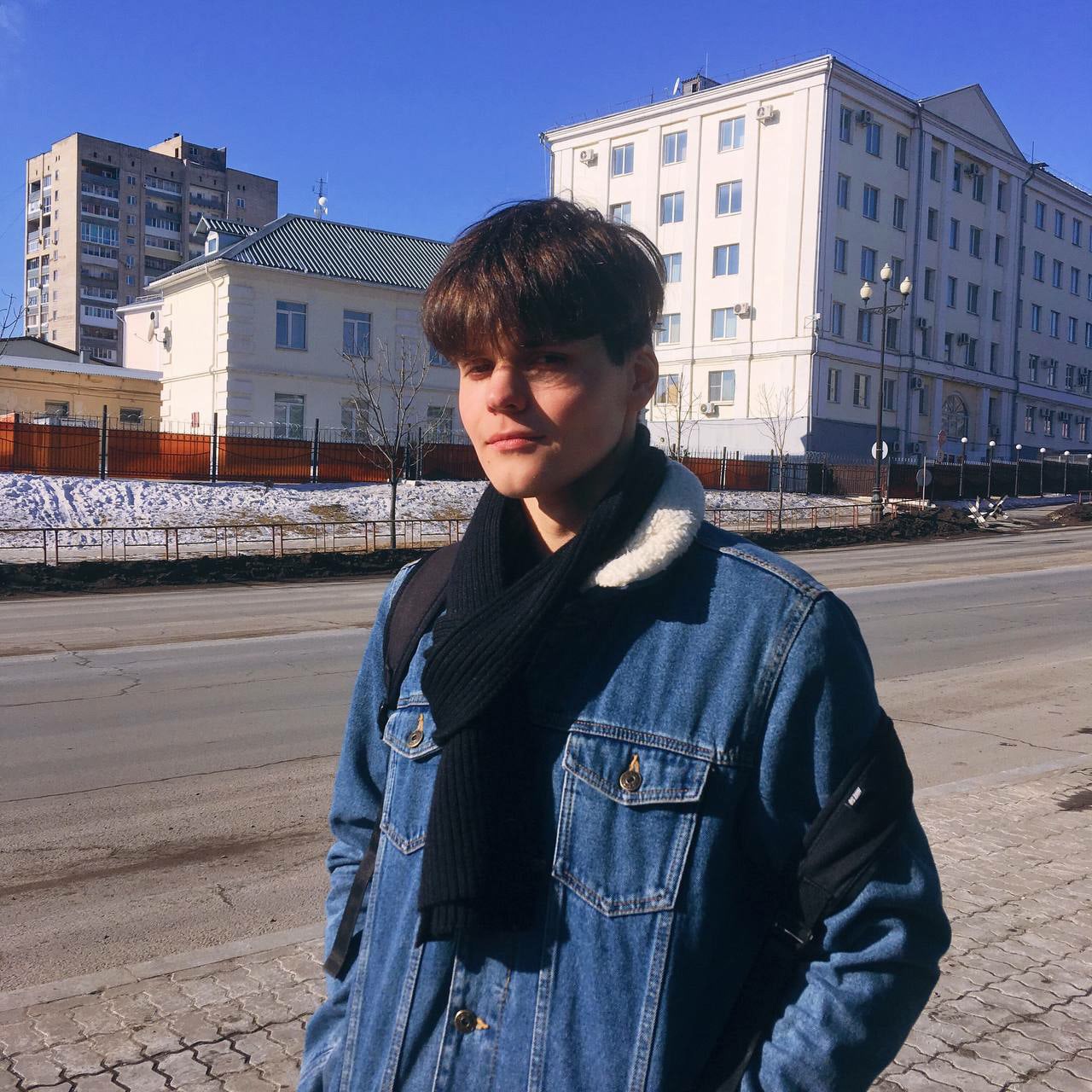 Семейное положение:ХолостМесто жительства:   Г. Хабаровск Ул. Ворошилова 13Телефон:+7-914-210-28-71E-mail:   danil-kuchumov@mail.ruЦЕЛЬ:Работа поваром.Период 
обученияНаименование   образовательного 
учрежденияСпециальность/профессия4 годаКраевое государственное автономное профессиональное образовательное учреждение «Хабаровский технологический колледж» Технология продукции общественного питанияОпыт работы,Практика:2 года работы повараПолгода работы кондитеромДанные о курсовых и дипломных работах:«Организация работы кондитерского цеха в столовой при аэропорту на 50 посадочных мест»«Организация работы семейного кафе» Профессиональные навыки:Планирование работы кухни
Знание технологии приготовления блюд, напитковКонтроль качества приготовленных блюд Дополнительные навыки:Проведение инвентаризации Заказ сырьяРабота с документациями и актами Личные качества:Дисциплинирован, ответственен, стрессоустойчив.На размещение в банке данных резюме выпускников на сайте колледжа моей персональной информации и фото СОГЛАСЕН(-НА) На размещение в банке данных резюме выпускников на сайте колледжа моей персональной информации и фото СОГЛАСЕН(-НА) 